JELOVNIK ŠKOLSKE KUHINJE 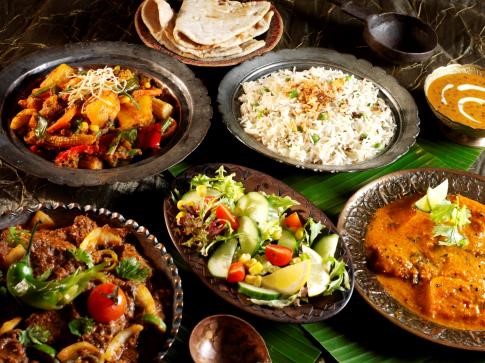 Dobar tek!4.3. – 8.3. 2024.PONEDJELJAK Grah s kobasicama, kruhUTORAK Juha, rižoto sa svinjetinom, salata, kruhSRIJEDA Krumpir gulaš, kruh, jabukeČETVRTAK Tijesto s umakom od gljiva i piletine, kruhPETAK Pohani kruh, čaj